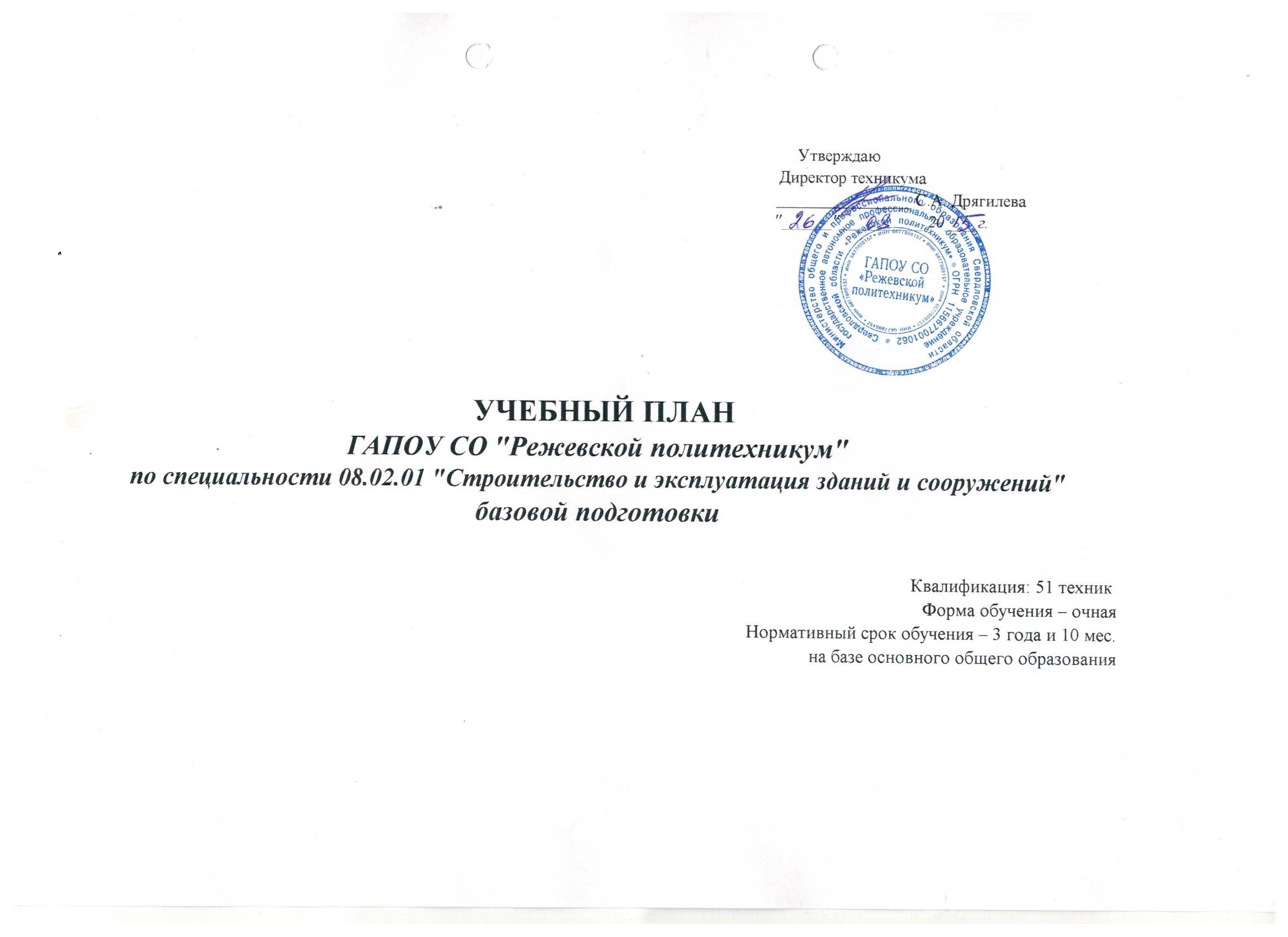 1. Пояснительная записка к рабочему учебному плануосновной профессиональной образовательной программы среднего профессионального образования ГАПОУ СО «Режевской политехникум» по специальности 08.02.01 «Строительство и эксплуатация зданий и сооружений»(форма обучения - очная, образовательная база приема – основное общее образование)1. Настоящий рабочий учебный план основной профессиональной образовательной программы среднего профессионального образования (далее ОПОП СПО)  разработан на основе Федерального государственного стандарта специальности среднего профессионального образования (далее СПО) 08.02.01 «Строительство и эксплуатация зданий и сооружений», утвержденного приказом Министерства образования и науки России от «11» августа  . № 965., зарегистрированным Министерством юстиции (рег. № 33818 от 25 августа  2014г.).	Учебный план ОПОП составлен совместно с социальными партнерами-представителями работодателей с учетом направленности на удовлетворение потребностей регионального рынка труда и работодателей. Учебный план предназначен для реализации ОПОП СПО на базе основного общего образования. Нормативный срок освоения при очной форме получения образования – 3 года 10 месяцев.Настоящий учебный план вводится с 01 сентября 2015г.Учебный план определяет перечень, объем, распределение по семестрам, последовательность изучения (освоения, проведения) дисциплин, профессиональных модулей, междисциплинарных курсов,  учебной, производственной практик, виды учебных занятий,  формы промежуточной и  государственной (итоговой) аттестации обучающихся. В рабочих учебных программах всех дисциплин и профессиональных модулей конкретизированы конечные результаты обучения в виде компетенций, сформированных приобретаемым практическим опытом, умениями и знаниями. Четко сформулированы требования к результатам их освоения, спланирована эффективная самостоятельная работа обучающихся в сочетании с совершенствованием управления ею со стороны преподавателей.2.  Максимальный объем учебной нагрузки обучающегося составляет 54 академических часа в неделю, включая все виды аудиторной и внеаудиторной (самостоятельной) учебной работы по освоению ОПОП. 3. Максимальный объем аудиторной учебной нагрузки в период теоретического обучения, учебной и производственной практики составляет 36 академических часов в неделю.4. Продолжительность занятий - 45 минут. Предусмотрена группировка занятий парами с пятиминутным перерывом между ними. 5. Дисциплина «Физическая культура» предусматривает еженедельно 2 часа обязательных аудиторных занятий  и 2 часа самостоятельной учебной нагрузки.   Самостоятельная  нагрузка включает различные формы внеаудиторных занятий в спортивных клубах, секциях.6. На изучение дисциплины «Безопасность жизнедеятельности» отведено 102 часа, в том числе 68 часов - обязательной аудиторной нагрузки, из них 48 часов -  освоение основ военной службы.7. В период обучения (по окончании четвертого семестра) с юношами проводятся учебные сборы.8. Вариативная часть в объеме 900 часов использована на введение дисциплин общего гуманитарного и социально-экономического, математического и общего естественнонаучного, профессионального циклов, а также на увеличение объема профессиональных модулей. Основанием для введения новых дисциплин, увеличения объема часов профессионального цикла является  потребность в получении дополнительных компетенций, умений и знаний, необходимых для обеспечения конкурентоспособности выпускников в соответствии с запросами регионального рынка труда. Распределение вариативной части ОПОП9. Консультации предусмотрены в объеме 100 часов на учебную группу на каждый учебный год. Формы проведения консультаций: групповые, индивидуальные, письменные, устные.10. Общий объем каникулярного времени в учебном году составляет 10-11 недель, в том числе две недели в зимний период. Общее число недель каникулярного времени составляет 34 недели, в том числе 8 недель в зимний период.11.  Оценка качества освоения ОПОП включает промежуточную и государственную (итоговую) аттестацию обучающихся. Промежуточная аттестация в форме экзамена  проводится в день, освобожденный от других форм учебной нагрузки. Промежуточная аттестация в форме зачета, дифференцированного зачета проводятся за счет часов, отведенных на освоение соответствующих дисциплин и профессиональных модулей. При определении формы и периодичности промежуточной аттестации учтено ограничение по количеству экзаменов (не более 8)  и зачетов (не более 10) в учебном году, не считая дифференцированного зачета по физической культуре. 12. Предусмотрено выполнение курсовых работ по МДК 01.01. Проектирование зданий и сооружений (2 курсовых проекта), МДК 02.01. Организация технологических процессов при строительстве, эксплуатации и реконструкции строительных объектов.     Выполнение курсовых работ рассматривается как вид учебной деятельности и реализуется в пределах времени, отведенного на изучение МДК.  13. Реализация ОПОП обеспечивает выполнение студентами лабораторных работ и практических занятий, включая как обязательный компонент практические задания с использованием персональных компьютеров с лицензионным программным обеспечением.  Проведение лабораторных работ в рамках освоения обучающимися профессиональных модулей и дисциплин предусмотрено в условиях созданной соответствующей образовательной среды в техникуме, а также  в организациях социальных партнеров.14. Практика представляет собой вид учебных занятий, обеспечивающих практикоориентированную подготовку обучающихся. Предусмотрено проведение учебной и производственной практик. Производственная практика состоит  из двух этапов: практики по профилю специальности и преддипломной практики. Учебная практика и производственная (по профилю специальности) проводятся  в рамках профессиональных модулей и реализуются концентрированно в несколько периодов в организациях, направление деятельности  которых соответствует профилю подготовки обучающихся.Производственная практика (преддипломная), предусмотренная ФГОС СПО,  проводится непосредственно перед  Государственной (итоговой) аттестацией обучающихся. Обязательная нагрузка обучающихся при прохождении преддипломной практики составляет 36 часов в неделю.Практикоориентированность ОПОП составляет 55 %.15. Государственная (итоговая) аттестация проводится с целью установления соответствия уровня и качества подготовки выпускников требованиям ФГОС СПО и требованиям работодателей и включает подготовку и защиту выпускной квалификационной  (дипломной) работы. Требования к содержанию, объему и  структуре выпускной квалификационной работы определяются на основании Положения о государственной итоговой аттестации выпускников ГАПОУ СО «Режевской политехникум».4. Учебный план5. Перечень кабинетов, лабораторий, мастерскихКабинеты:социально-экономических дисциплин;математики;информатики;инженерной графики;технической механики;электротехники;строительных материалов и изделий;основ инженерной геологии при производстве работ на строительной площадке;основ геодезии;инженерных сетей и оборудования территорий, зданий и стройплощадок;экономики организации;проектно-сметного дела;проектирования зданий и сооружений;эксплуатации зданий;реконструкции зданий;проектирования производства работ;технологии и организации строительных процессов;безопасности жизнедеятельности и охраны труда;оперативного управления деятельностью структурных подразделений.Лаборатории:безопасности жизнедеятельности;испытания строительных материалов и конструкций;технической механики;информационных технологий в профессиональной деятельности.Мастерские:каменных работ;плотнично-столярных работ;штукатурных и облицовочных работ;малярных работ.Полигоны:геодезический.Спортивный комплекс:спортивный зал;открытый стадион широкого профиля с элементами полосы препятствий;стрелковый тир (в любой модификации, включая электронный) или место для стрельбы.Залы:библиотека, читальный зал с выходом в сеть Интернет;актовый зал.ИндексНаименование введенных учебных дисциплинОбязательнаяучебная нагрузка,час.Общий гуманитарный и социально-экономический учебный циклОбщий гуманитарный и социально-экономический учебный цикл112ОГСЭ.06Основы социологии и политологии48ОГСЭ.07Основы права32ОГСЭ.08Этика и психология делового общения32Математический и общий естественнонаучный циклМатематический и общий естественнонаучный цикл52ЕН 02Информатика4ЕН.03Экологические основы природопользования48Общепрофессиональный циклОбщепрофессиональный цикл528ОП. 08Архитектура зданий110ОП.09Инженерная геология40ОП.10Инженерные сети и оборудование территорий строительных площадок90ОП.11Строительные конструкции106ОП.12Правовое обеспечение профессиональной деятельности48ОП.В14Менеджмент32ОП.В.14Строительные материалы70ОП.15Техника трудоустройства32Профессиональные модулиПрофессиональные модули208МДК 01.01Проектирование зданий и сооружений70МДК 01.02Проект производства работ23МДК 02.01Организация технологических процессов при строительстве, эксплуатации и реконструкции строительных объектов87МДК 03.01«Управление деятельностью структурных подразделений при выполнении строительно – монтажных работ, эксплуатации и реконструкции зданий и сооружений»10МДК 04.02«Реконструкция зданий»18ВСЕГО 9002. Сводные данные по бюджету времени2. Сводные данные по бюджету времени2. Сводные данные по бюджету времени2. Сводные данные по бюджету времени2. Сводные данные по бюджету времени2. Сводные данные по бюджету времени2. Сводные данные по бюджету времени2. Сводные данные по бюджету времени2. Сводные данные по бюджету времениКурсы Обучение по дисциплинам и междисциплинарным курсамУчебная практикаПроизводственная практикаПроизводственная практикаПромежуточная аттестацияГосударственная итоговая аттестацияКаникулыВсегоКурсы Обучение по дисциплинам и междисциплинарным курсамУчебная практикапо профилю специальностипреддипломнаяПромежуточная аттестацияГосударственная итоговая аттестацияКаникулыВсего139211522392115232812210524171114262431231311486341993. Календарный график учебного процесса3. Календарный график учебного процесса3. Календарный график учебного процесса3. Календарный график учебного процесса3. Календарный график учебного процесса3. Календарный график учебного процесса3. Календарный график учебного процесса3. Календарный график учебного процесса3. Календарный график учебного процесса3. Календарный график учебного процесса3. Календарный график учебного процесса3. Календарный график учебного процесса3. Календарный график учебного процесса3. Календарный график учебного процесса3. Календарный график учебного процесса3. Календарный график учебного процесса3. Календарный график учебного процесса3. Календарный график учебного процесса3. Календарный график учебного процесса3. Календарный график учебного процесса3. Календарный график учебного процесса3. Календарный график учебного процесса3. Календарный график учебного процесса3. Календарный график учебного процесса3. Календарный график учебного процесса3. Календарный график учебного процесса3. Календарный график учебного процесса3. Календарный график учебного процесса3. Календарный график учебного процесса3. Календарный график учебного процесса3. Календарный график учебного процесса3. Календарный график учебного процесса3. Календарный график учебного процесса3. Календарный график учебного процесса3. Календарный график учебного процесса3. Календарный график учебного процесса3. Календарный график учебного процесса3. Календарный график учебного процесса3. Календарный график учебного процесса3. Календарный график учебного процесса3. Календарный график учебного процесса3. Календарный график учебного процесса3. Календарный график учебного процесса3. Календарный график учебного процесса3. Календарный график учебного процесса3. Календарный график учебного процесса3. Календарный график учебного процесса3. Календарный график учебного процесса3. Календарный график учебного процесса3. Календарный график учебного процесса3. Календарный график учебного процесса3. Календарный график учебного процесса3. Календарный график учебного процессаКурсысентябрьсентябрьсентябрьсентябрьоктябрьоктябрьоктябрьоктябрьноябрьноябрьноябрьноябрьноябрьдекабрьдекабрьдекабрьдекабрьянварьянварьянварьянварьфевральфевральфевральфевральмартмартмартмартмартапрельапрельапрельапрельмаймаймаймаймайиюньиюньиюньиюньиюльиюльиюльиюльиюльавгуставгуставгуставгустКурсы18162421017243171421285121926291623306132027613202731017241815222951219263101724317142128Курсы5132129714212841118252916233061320273101724310172431714212851219262916233071421284111825311 курс4ДЗ/2Э==8ДЗ/3Э = ========2 курс6ДЗ/2Э==6ДЗ/5Э = ========3 курсУП 01УП 01УП 01УП 015Э==УП 02УП 02УП 02УП 02УП 02УП 02ЭК 01УП 05УП 05ЭК 055ДЗ/6Э========4 курсУП 04П 02П 02П 02П 02ЭК 022ДЗ/3Э==П 04П 04П 04П 04П 04ЭК 04П 03П03ЭК035дз/4эППППППППГГГГГГ - ТеорияТеорияТеорияТеорияТеорияЭ - ЭкзаменЭкзаменЭкзаменЭкзаменЭкзаменЗ - зачетзачетзачетзачетзачетзачетПП - Преддипломная практика на предприятииПреддипломная практика на предприятииПреддипломная практика на предприятииПреддипломная практика на предприятииПреддипломная практика на предприятииПреддипломная практика на предприятииПреддипломная практика на предприятииЭК - Экзамен квалификационныйЭкзамен квалификационныйЭкзамен квалификационныйЭкзамен квалификационныйЭкзамен квалификационныйДЗ - дифференцированный зачетдифференцированный зачетдифференцированный зачетдифференцированный зачетдифференцированный зачетУП - учебная практика в мастерскойучебная практика в мастерскойучебная практика в мастерскойучебная практика в мастерскойучебная практика в мастерскойучебная практика в мастерскойГ-Государственная итоговая аттестацияГосударственная итоговая аттестацияГосударственная итоговая аттестацияГосударственная итоговая аттестацияГосударственная итоговая аттестацияГосударственная итоговая аттестацияГосударственная итоговая аттестацияП-Производственная практикаПроизводственная практикаПроизводственная практикаПроизводственная практикаПроизводственная практикаПроизводственная практика=-КаникулыКаникулыКаникулыКаникулыКаникулыКаникулыКаникулыИндексНаименование циклов, дисциплин, профессиональных модулей, МДК, практикФормы промежуточной аттестации[1]Формы промежуточной аттестации[1]Формы промежуточной аттестации[1]Учебная нагрузка обучающихся (час.)Учебная нагрузка обучающихся (час.)Учебная нагрузка обучающихся (час.)Учебная нагрузка обучающихся (час.)Учебная нагрузка обучающихся (час.)Распределение обязательной (аудиторной) нагрузки по курсам[2]Распределение обязательной (аудиторной) нагрузки по курсам[2]Распределение обязательной (аудиторной) нагрузки по курсам[2]Распределение обязательной (аудиторной) нагрузки по курсам[2]Распределение обязательной (аудиторной) нагрузки по курсам[2]Распределение обязательной (аудиторной) нагрузки по курсам[2]Распределение обязательной (аудиторной) нагрузки по курсам[2]Распределение обязательной (аудиторной) нагрузки по курсам[2]ИндексНаименование циклов, дисциплин, профессиональных модулей, МДК, практикФормы промежуточной аттестации[1]Формы промежуточной аттестации[1]Формы промежуточной аттестации[1]Учебная нагрузка обучающихся (час.)Учебная нагрузка обучающихся (час.)Учебная нагрузка обучающихся (час.)Учебная нагрузка обучающихся (час.)Учебная нагрузка обучающихся (час.)Распределение обязательной (аудиторной) нагрузки по курсам[2]Распределение обязательной (аудиторной) нагрузки по курсам[2]Распределение обязательной (аудиторной) нагрузки по курсам[2]Распределение обязательной (аудиторной) нагрузки по курсам[2]Распределение обязательной (аудиторной) нагрузки по курсам[2]Распределение обязательной (аудиторной) нагрузки по курсам[2]Распределение обязательной (аудиторной) нагрузки по курсам[2]Распределение обязательной (аудиторной) нагрузки по курсам[2]ИндексНаименование циклов, дисциплин, профессиональных модулей, МДК, практикФормы промежуточной аттестации[1]Формы промежуточной аттестации[1]Формы промежуточной аттестации[1]максимальнаясамостоятельная учебная работаОбязательная аудиторная в т.ч.Обязательная аудиторная в т.ч.Обязательная аудиторная в т.ч.I курсI курсII курсII курсIII курсIII курсIV курсIV курсИндексНаименование циклов, дисциплин, профессиональных модулей, МДК, практикФормы промежуточной аттестации[1]Формы промежуточной аттестации[1]Формы промежуточной аттестации[1]максимальнаясамостоятельная учебная работавсего занятий[4]лаборат.  и практич. занятийкурсовой проект1 сем.2 сем.3 сем.4 сем.5 сем.6 сем.7 сем.8 сем.ИндексНаименование циклов, дисциплин, профессиональных модулей, МДК, практикзачетДифференцированный зачетэкзаменмаксимальнаясамостоятельная учебная работавсего занятий[4]лаборат.  и практич. занятийкурсовой проект16 нед.23 нед.16нед.23 нед.16  нед.24  нед.16 нед.13  нед.ОУД.00Общеобразовательный цикл/-/13дз/4э//-/13дз/4э//-/13дз/4э/210670214044670576684108360000Базовые дисциплиныБазовые дисциплины-/6дз/3э-/6дз/3э-/6дз/3э1276426850323374476ОУД.01Русский языкэ;э;э;11739782078ОУД.01Литературадз;дз;дз;1755811720117ОУД.02Иностранный язык- ; дз;- ; дз;- ; дз;176591171174374ОУД.03Математикаэ;э;э;э;э;э;35111723440100134ОУД.04Историядз;дз;дз;17659117117ОУД.05Физическая культурадз;дз;дз;дз;дз;дз;176591171103681ОУД.06Основы безопасности жизнедеятельностидз;дз;дз;10535701670Учебные дисциплины по выборуУчебные дисциплины по выбору-/4дз/э-/4дз/э-/4дз/э556185371124163208ОУД.07Информатика- ;дз;- ;дз;- ;дз;15050100403961ОУД.08Физика- ;э;- ;э;- ;э;18160121404675ОУД.09Химиядз;дз;дз;11739782078ОУД.15Биологиядз;дз;дз;5418361436ОУД.16Географиядз;дз;дз;5418361036Общеобразовательные учебные дисциплиныОбщеобразовательные учебные дисциплины-/2дз/--/2дз/--/2дз/-21672144010836ОУД.10Обществознаниедз;дз;дз;16254108108ОУД.17Экологиядз;дз;дз;54183636Дополнительные учебные дисциплиныДополнительные учебные дисциплины-/дз/--/дз/--/дз/-5819392039УД.01Введение в специальностьдз;дз;дз;5819392039ОГСЭ.00Общий гуманитарный и социально-экономический учебный цикл-/11дз/--/11дз/--/11дз/-78824454435200021012664624834ОГСЭ.01Основы философиидз;дз;дз;5244848ОГСЭ.02ИсторияКдз;Кдз;Кдз;60124848ОГСЭ.03Иностранный язык-;дз;-;дз;-;дз;-;дз;-;дз;-;дз;-;дз;-;дз;-;дз;20032168168423832142418ОГСЭ.04Физическая культурадз;дз;-;дз;-;дз;дз;дз;-;дз;-;дз;дз;дз;-;дз;-;дз;336168168168404032162416ОГСЭ.06Основы социологии и политологииКдз;Кдз;Кдз;5464848ОГСЭ.07Основы правадз;дз;дз;461432832ОГСЭ.08Этика и психология делового общениядз;дз;дз;40832832ЕН.00Математический и общий естественнонаучный цикл-/1дз/2э-/1дз/2э-/1дз/2э2468216492000116004800ЕН.01Математикаэ;э;э;8428563256ЕН.02Информатикадз;дз;дз;9030604060ЕН.03Экологические основы природопользованиядз;дз;дз;7224482048П.00Профессиональный цикл/15дз/15э/ 5 ЭК/15дз/15э/ 5 ЭК/15дз/15э/ 5 ЭК4366118631801948900144142666512754528434ОП.00Общепрофессиональный цикл-/7дз/7э-/7дз/7э-/7дз/7э1468484984412001441425268060032ОП.01Инженерная графикаэ;э;э;11137747474ОП.02Техническая механикаэ;э;э;11137742474ОП.03Основы электротехникидз;дз;дз;9030601260ОП.04Основы геодезииКэ;Кэ;Кэ;9030602060ОП.05Информационные технологии в профессиональной деятельностидз;дз;дз;9030604260ОП.06Экономика организацииэ;э;э;9030603060ОП.07Безопасность жизнедеятельностидз;дз;дз;10234684868ОП.08Архитектура зданийэ;э;э;1655511030110ОП.09Инженерная геологияКэ;Кэ;Кэ;6020401040ОП.10Инженерные сети и оборудование территорий строительных площадокэ;э;э;12636902490ОП.11Строительные конструкцииэ;э;э;1605410640106ОП.В12Правовое обеспечение профессиональной деятельностидз;дз;дз;722448848ОП.В14Менеджментдз;дз;дз;4816322032ОП.14Строительные материалыдз;дз;дз;10535702070ОП.15Техника трудоустройствадздздз4816321032ПМ.00Профессиональные модули/8дз/8э/ 5 ЭК/8дз/8э/ 5 ЭК/8дз/8э/ 5 ЭК28987022196153690000140432694528402ПМ.01Участие в проектировании зданий и сооружений/2дз/2э/ 1 ЭК/2дз/2э/ 1 ЭК/2дз/2э/ 1 ЭК10943607344826000014043216200МДК.01. 01Проектирование зданий и сооружений-/-/э-/-/э-/-/э8603305303146080288162МДК.01.02Проект производства работэ;э;э;9030602460УП  01Геодезические работыдз;дз;дз;72727272УП  02Информационные технологиидз;дз;дз;72727272ПМ.02Выполнение технологических процессов при строительстве, эксплуатации и реконструкции строительных объектов/2дз/2э/ 1 ЭК/2дз/2э/ 1 ЭК/2дз/2э/ 1 ЭК91316574854030000004203280МДК.02. 01Организация технологических процессов при строительстве, эксплуатации и реконструкции строительных объектов-; э;-; э;-; э;49314534816030164184МДК.02. 02Учёт и контроль технологических процессовэ;э;э;6020402040УП 02Учебная практикадз;дз;дз;216216216216ПП 02Производственная практикадз;дз;дз;144144144144ПМ.03Организация деятельности структурных подразделений при выполнении строительно-монтажных работ, эксплуатации и реконструкции зданий и сооружений/1дз/1э/ 1 ЭК/1дз/1э/ 1 ЭК/1дз/1э/ 1 ЭК1954115411800000000154МДК.03. 01Управление деятельностью структурных подразделений при выполнении строительно-монтажных работ, эксплуатации и реконструкции зданий и сооруженийэ;э;э;12341824682ПП 03Производственная практикадз;дз;дз;72727272ПМ.04Организация видов работ при эксплуатации и реконструкции строительных объектов/2дз/2э/ 1 ЭК/2дз/2э/ 1 ЭК/2дз/2э/ 1 ЭК5641164483040000000200248МДК.04.01Эксплуатация зданий э;э;э;1655511044110МДК.04.02Реконструкция зданий-;э-;э-;э18361122445468УП 04Учебная практикадз;дз;дз;36363636ПП 04Производственная практикадз;дз;дз;180180180180ПМ.05Выполнение работ по одной или нескольким профессиям рабочих, должностям служащих/1дз/1э/ 1 ЭК/1дз/1э/ 1 ЭК/1дз/1э/ 1 ЭК132201129200000011200МДК 05.01.Малярэ;э;э;6020402040УП 05Учебная практикадз;дз;дз;72727272ВсегоВсего/40дз/21э/ 5 ЭК/40дз/21э/ 5 ЭК/40дз/21э/ 5 ЭК750622145292285990576828576828576864576468ПДППреддипломная практика144ГИАГосударственная итоговая аттестация216Консультации на учебную группу по 100 часов в год (всего 300  час.)Консультации на учебную группу по 100 часов в год (всего 300  час.)Консультации на учебную группу по 100 часов в год (всего 300  час.)Консультации на учебную группу по 100 часов в год (всего 300  час.)Консультации на учебную группу по 100 часов в год (всего 300  час.)Консультации на учебную группу по 100 часов в год (всего 300  час.)Консультации на учебную группу по 100 часов в год (всего 300  час.)Всегодисциплин и МДКдисциплин и МДК91110145764Всегодисциплин и МДКдисциплин и МДК91110145764Государственная (итоговая) аттестацияГосударственная (итоговая) аттестацияГосударственная (итоговая) аттестацияГосударственная (итоговая) аттестацияГосударственная (итоговая) аттестацияГосударственная (итоговая) аттестацияГосударственная (итоговая) аттестацияВсегодисциплин и МДКдисциплин и МДК911101457641. Программа базовой/углубленной подготовки1. Программа базовой/углубленной подготовки1. Программа базовой/углубленной подготовки1. Программа базовой/углубленной подготовки1. Программа базовой/углубленной подготовки1. Программа базовой/углубленной подготовки1. Программа базовой/углубленной подготовкиВсегодисциплин и МДКдисциплин и МДК911101457641.1. Дипломный проект (работа)1.1. Дипломный проект (работа)1.1. Дипломный проект (работа)1.1. Дипломный проект (работа)1.1. Дипломный проект (работа)1.1. Дипломный проект (работа)1.1. Дипломный проект (работа)Всегодисциплин и МДКдисциплин и МДК91110145764Выполнение дипломного проекта (работы) с 19.05. по   14. 06. (всего 4 нед.)Выполнение дипломного проекта (работы) с 19.05. по   14. 06. (всего 4 нед.)Выполнение дипломного проекта (работы) с 19.05. по   14. 06. (всего 4 нед.)Выполнение дипломного проекта (работы) с 19.05. по   14. 06. (всего 4 нед.)Выполнение дипломного проекта (работы) с 19.05. по   14. 06. (всего 4 нед.)Выполнение дипломного проекта (работы) с 19.05. по   14. 06. (всего 4 нед.)Выполнение дипломного проекта (работы) с 19.05. по   14. 06. (всего 4 нед.)ВсегоУПУП00002210Защита дипломного проекта (работы) с 16.06. по 28.06.(всего 2 нед.)Защита дипломного проекта (работы) с 16.06. по 28.06.(всего 2 нед.)Защита дипломного проекта (работы) с 16.06. по 28.06.(всего 2 нед.)Защита дипломного проекта (работы) с 16.06. по 28.06.(всего 2 нед.)Защита дипломного проекта (работы) с 16.06. по 28.06.(всего 2 нед.)Защита дипломного проекта (работы) с 16.06. по 28.06.(всего 2 нед.)Защита дипломного проекта (работы) с 16.06. по 28.06.(всего 2 нед.)ВсегоПППП00000012ВсегоПДППДП000000011.2. Государственные экзамены (при их наличии) – N, перечислить наименования:1.2. Государственные экзамены (при их наличии) – N, перечислить наименования:1.2. Государственные экзамены (при их наличии) – N, перечислить наименования:1.2. Государственные экзамены (при их наличии) – N, перечислить наименования:1.2. Государственные экзамены (при их наличии) – N, перечислить наименования:1.2. Государственные экзамены (при их наличии) – N, перечислить наименования:1.2. Государственные экзамены (при их наличии) – N, перечислить наименования:ВсегоЭЭ23250634__________________________________________________________________________________________________________________________________________________________________________________________________________________________________________________________________________ВсегоДЗДЗ48665525ВсегоЗЗ00000000